ВСЕРОССИЙСКАЯ ОЛИМПИАДА ШКОЛЬНИКОВ
ПО ХИМИИ 2018-2019 уч. г.ШКОЛЬНЫЙ ЭТАП
11 классУважаемый участник!При выполнении заданий Вам предстоит выполнить определённую работу, которую лучше организовывать следующим образом:внимательно прочитайте задание;если Вы отвечаете на теоретический вопрос или решаете ситуационную задачу, обдумайте и сформулируйте конкретный ответ (ответ должен быть кратким, его содержание впишите в отведённое поле, запись ведите чётко и разборчиво).За каждый правильный ответ Вы можете получить определённое членами жюри количество баллов, но не выше указанной максимальной оценки. В итоговую оценку из шести задач засчитываются пять решений, за которые Вы набрали наибольшие баллы, то есть одна из задач с наименьшим баллом не учитывается.При выполнении заданий Вы можете пользоваться калькулятором, периодической таблицей и таблицей растворимости.Задания считаются выполненными, если Вы вовремя сдали их ответственному по аудитории.Желаем успеха!Теоретический тур Задача 1. Реакция с бромомВ круглодонной колбе (на рисунке обозначена цифрой 1) собран бесцветный газ Х, относительная плотность которого по водороду равна 14. В капельной воронке (2) находится бром, в стакане (4) - вода. В колбу (1) постепенно, по каплям, при охлаждении добавляют бром и встряхивают её содержимое, при этом окраска брома исчезает. Прибавление брома продолжают до тех пор, пока с ним не прореагирует весь газ Х, т. е. пока новые капли брома не будут оставаться без изменений. На стенках колбы наблюдают образование маслянистых капель нового вещества. Затем открывают зажим (3), и вода с силой устремляется в колбу, заполняя её почти целиком.Каким газом Х была заполнена колба до опыта? Ответ обоснуйте.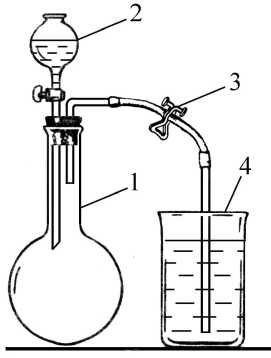 Б. Что происходит при взаимодействии Х с бромом? Капли какого вещества появлялись на стенках колбы? Ответ подтвердите соответствующим уравнением реакции.Почему после реакции при открытии зажима (3) вода устремляется из стакана (4) в колбу (1)?Г. Возможно ли вещество, образующееся в колбе (1), снова превратить в газ Х? Если да, то как?Д. Приведите ещё два способа получения газа Х в лаборатории.Задача 2. Правая часть с коэффициентамиВосстановите левую часть уравнений... + ... = Li(HCOO)... + ... = Al(OH)3l + 3NaNO3 + 3CO2T... + ... + ... = 2MnSO4 + K2SO4 + 8H2O + 5O2|... + ... + ... = 2Na2CrO4 + 3NaNO2 + 2CO2T... + ... = KCl + N2T + 2H2O Задача 3. Электролиз расплаваПри пропускании постоянного электрического тока через расплав некоторой соли, состоящей из двух элементов, на катоде выделилось 8,0 г металла, а на аноде 4,48 л (н. у.) газа, относительная плотность по водороду которого равна 35,5. Какая была соль?Задача 4. Структуры разные, продукт - одинПри гидрировании соединений А и Б состава С3Н6О образуется один и тот же спирт. Соединение Б, в отличие от соединения А, реагирует с аммиачным раствором оксида серебра. Приведите структурные формулы обоих соединений. Напишите уравнения реакций, упомянутых в задаче, и укажите условия их протекания. Назовите по правилам систематической номенклатуры исходные вещества и органические продукты реакций.Задача 5. Цепочка превращенийСоединение Х (брутто-формула С8Н6) обесцвечивает бромную воду с образованием продукта Y. При взаимодействии соединения Х с аммиачным раствором оксида серебра образуется осадок Z. Напишите уравнения реакций, соответствующие схеме превращений соединения Х, используя структурные формулы. Назовите все соединения, обозначенные буквами в схеме (X, Y, Z, A, B, C, D, Е1 и E2).Y1»H2SO4 конц.B 	► Ct>180oC(5)ZЗадача 6. Опыт с нарушением инструкцииУченик 8 класса при проведении практической работы «Получение кислорода и изучение его свойств» собрал прибор для получения кислорода способом вытеснения воды. При этом он нарушил одно из требований инструкции - не поместил кусочек ваты в пробирку около газоотводной трубки. При нагревании перманганата калия вода в кристаллизаторе окрасилась в красно-фиолетовый цвет.При собирании кислорода часть окрашенного раствора попала в склянку с газом. В ней ученик сжёг серу. При этом красно-фиолетовая окраска раствора исчезла, и образовался бесцветный раствор. Решив исследовать полученный раствор, ученик прилил в него часть окрашенного раствора из кристаллизатора. И опять окраска изменилась - выпал тёмно-коричневый осадок неизвестного вещества.Запишите уравнение реакции разложения перманганата калия.Какое вещество попало в кристаллизатор с водой?Почему обесцветился раствор при сжигании серы? Запишите уравнение реакции.Назовите вещество, выпавшее в осадок. Запишите уравнение реакции.HNO3 конц.H2 изб.1—1 H2OX w AH2Е1 + Е2 ^H2SO4 конц.Niх > a 1	1 HgSO4, H+Ni(7)(6)I (2) (3)(4)